COMITÉ EJECUTIVO DEL FONDO MULTILATERAL
  PARA LA APLICACIÓN DEL
  PROTOCOLO DE MONTREALOctogésima sexta Reunión
Montreal, 2 – 6 de noviembre de 2020Pospuesta: 8 – 12 de marzo de 2021INFORME SOBRE SALDOS Y DISPONIBILIDAD DE RECURSOSIntroducciónEste documento presenta un resumen de los ajustes financieros indicados por los organismos bilaterales y de ejecución de conformidad con lo convenido por la Secretaría del Fondo. Incluye datos estadísticos de todos los proyectos con saldos que se han retenido durante más de 12 meses después de la terminación del proyecto, de conformidad con lo requerido en las decisiones 28/7 y 56/2 c). Se ocupa de los saldos que habrán de devolverse de los proyectos como seguimiento a las decisiones pertinentes (mencionados como proyectos “por decisión” en el presente documento). Indica el nivel de recursos de que dispone el Comité Ejecutivo en efectivo según lo registrado en el documento sobre la situación de las contribuciones y los desembolsos, como se requiere en la decisión 41/92 b), y presenta una recomendación.El presente documento incluye además los siguientes cuatro anexos:Anexo I	Montos en poder de los organismos de ejecución y los organismos bilaterales de proyectos terminadosAnexo II	Montos en poder de los organismos de ejecución y los organismos bilaterales de proyectos “por decisión”Anexo I	Montos en poder de los organismos de ejecución y los organismos bilaterales de proyectos financiados con contribuciones adicionalesAnexo IV	Devolución de fondos por los organismos de ejecución y los organismos bilaterales de proyectos terminados, en curso, “por decisión”, de encuestas sobre alternativas a las SAO y financiados con contribuciones voluntarias adicionales.En los anexos I, II y III se ofrecen explicaciones de las demoras en el desembolso de los fondos comprometidos o la devolución de fondos no comprometidos.Fondos que se han de devolver a la 86a reuniónEl monto total de los fondos que se han de devolver asciende a 2 573 517 $EUA (es decir, 142 $EUA de los organismos bilaterales y 2 573 375 $EUA de los organismos de ejecución) de proyectos terminados, “por decisión”, de encuestas sobre alternativas a las SAO y financiados con contribuciones adicionales.Fondos que han de devolver los organismos de ejecuciónEl monto total de fondos que los organismos de ejecución han de devolver asciende a 2 573 375 $EUA de proyectos terminados como se muestra en el Cuadro 1.Cuadro 1. Fondos que los organismos de ejecución han de devolver a la 86ª reunión ($EUA)En el Cuadro 2 se presenta información sobre los saldos de los proyectos terminados, “por decisión” y financiados con contribuciones voluntarias adicionales que aún están en poder de los organismos de ejecución. Cuadro 2. Saldos de proyectos terminados, “por decisión” y financiados con contribuciones voluntarias adicionales en poder de los organismos de ejecución (incluidos gastos de apoyo de los organismos)Fondos que han de devolver los organismos bilateralesEl monto total de fondos que los organismos bilaterales han de devolver asciende a 142 $EUA como se muestra en el Cuadro 3.Cuadro 3. Fondos que los organismos bilaterales han de devolver a la 86ª reunión ($EUA)En el Cuadro 4 se presentan los saldos de proyectos terminados en poder de los organismos bilaterales.Cuadro 4. Saldos en poder de los organismos bilaterales ($EUA) Disponibilidad de recursosLa situación de las contribuciones y los desembolsos indica un saldo disponible de 324 044 205 $EUA al 30 de octubre de 2020. El saldo total que los organismos bilaterales y los organismos de ejecución devuelven a la 86ª reunión asciende a 2 573 517 $EUA. Por lo tanto, el nivel total de los recursos disponibles para aprobaciones en la 86ª reunión asciende a 326 617 722 $EUA. Observaciones de la SecretaríaLa Secretaría recordó a los organismos bilaterales y los organismos de ejecución que los saldos de los proyectos “por decisión” y los proyectos terminados con un año de anterioridad o más deberían devolverse al Fondo Multilateral tan pronto como fuera posible. Considerando que el nivel total de fondos para proyectos y actividades presentados a la 86ª reunión asciende a 58 098 526 $EUA, incluidos los gastos de apoyo de los organismos, los recursos disponibles son suficientes para las aprobaciones previstas para la 86ª reunión. RecomendacionesEl Comité Ejecutivo tal vez desee:Tomar nota de lo siguiente:El informe sobre los saldos y la disponibilidad de recursos que figura en el documento UNEP/OzL.Pro/ExCom/86/4;Que el volumen neto de fondos devueltos por los organismos de ejecución en la 86ª reunión era de 2 573 375 $EUA, que comprende: 756 229 $EUA más gastos de apoyo del organismo de 55 951 $EUA del PNUD; 686 656 $EUA más gastos de apoyo del organismo de 61 080 $EUA del PNUMA; 794 898 $EUA más gastos de apoyo del organismo de 57 619 $EUA de la ONUDI, y 108 881 $EUA más gastos de apoyo del organismo de 52 061 $EUA del Banco Mundial. Que la ONUDI tenía en su haber saldos de 38 $EUA, incluidos gastos de apoyo del organismo, para un proyecto terminado hacía más de dos años, y 6 637 $EUA, incluidos gastos de apoyo del organismo, para un proyecto financiado con cargo a las contribuciones voluntarias adicionales;Que el nivel neto de fondos que ha de devolver el Gobierno del Japón es de 126 $EUA, más gastos de apoyo del organismo de 16 $EUA; Que el Gobierno de Italia tenía en su haber saldos de 5 350 $EUA, incluidos gastos de apoyo del organismo, de un proyecto financiado con cargo a las contribuciones voluntarias adicionales; Pedir:A los organismos bilaterales y de ejecución que procedan a desembolsar o cancelar los fondos comprometidos y no comprometidos que ya no eran necesarios para los proyectos terminados y los proyectos terminados “por decisión del Comité Ejecutivo”, y que devuelvan los saldos conexos a la 87ª reunión; A la ONUDI, que devuelva a la 87ª reunión el saldo de dos proyectos terminados financiados con cargo a las contribuciones voluntarias adicionales;A la ONUDI, que proceda a desembolsar o cancelar los fondos comprometidos para un proyecto terminado hace más de dos años y devuelva los saldos a la 87ª reunión; Al Gobierno de Italia, que devuelva a la 87ª reunión el saldo de un proyecto terminado financiado con cargo a las contribuciones voluntarias adicionales; yAl Tesorero, que haga un seguimiento con el Gobierno del Japón sobre la devolución en efectivo de la suma de 142 $EUA que se menciona en el apartado a) iv) de esta decisión.NACIONESUNIDASNACIONESUNIDASEP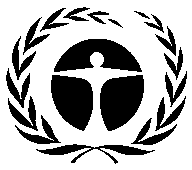 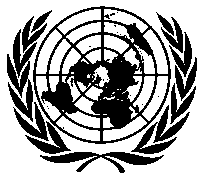 Programa de lasNaciones Unidaspara el Medio AmbienteDistr.GENERALUNEP/OzL.Pro/ExCom/86/46 de noviembre de 2020ESPAÑOLORIGINAL: INGLÉSOrganismoCostos del proyectoGastos de apoyo del organismoCosto totalPNUD756.22955.951812.180PNUMA686.65661.080747.736ONUDI794.89857.619852.517Banco Mundial108.88152.061160.942Total2.346.664226.7112.573.375Año de terminaciónPNUDPNUDPNUMAPNUMAONUDIONUDIBanco MundialBanco MundialTotalTotalCantidad($EUA)Cantidad($EUA)Cantidad($EUA)Cantidad($EUA)Cantidad($EUA)Proyectos terminados hace más de dos añosProyectos terminados hace más de dos añosProyectos terminados hace más de dos añosProyectos terminados hace más de dos añosProyectos terminados hace más de dos añosProyectos terminados hace más de dos añosProyectos terminados hace más de dos añosProyectos terminados hace más de dos añosProyectos terminados hace más de dos añosProyectos terminados hace más de dos añosProyectos terminados hace más de dos años20171381381 ene. a
31 oct. 2018Subtotal000013800138Proyectos terminados hace menos de dos añosProyectos terminados hace menos de dos añosProyectos terminados hace menos de dos añosProyectos terminados hace menos de dos añosProyectos terminados hace menos de dos añosProyectos terminados hace menos de dos añosProyectos terminados hace menos de dos añosProyectos terminados hace menos de dos añosProyectos terminados hace menos de dos añosProyectos terminados hace menos de dos añosProyectos terminados hace menos de dos años1 nov. a
31 dic. 201813 22613 2262019205 154 2431593 862355 248 105Subtotal205 154 2431697 088365 251 331Total 205 154 243001797 12600375 251 369Proyectos “por decisión” (en curso)Proyectos “por decisión” (en curso)Proyectos “por decisión” (en curso)Proyectos “por decisión” (en curso)Proyectos “por decisión” (en curso)Proyectos “por decisión” (en curso)Proyectos “por decisión” (en curso)Proyectos “por decisión” (en curso)Proyectos “por decisión” (en curso)Proyectos “por decisión” (en curso)Proyectos “por decisión” (en curso)1185 8282164 0775991 30181 341 206Contribuciones voluntarias adicionalesContribuciones voluntarias adicionalesContribuciones voluntarias adicionalesContribuciones voluntarias adicionalesContribuciones voluntarias adicionalesContribuciones voluntarias adicionalesContribuciones voluntarias adicionalesContribuciones voluntarias adicionalesContribuciones voluntarias adicionalesContribuciones voluntarias adicionalesContribuciones voluntarias adicionales26 63726 637Total general215 340 0712164 077241 095 06400476 599 212OrganismoCostos del proyectoGastos de apoyo del organismoTotalJapón12616142OrganismoCostos del proyectoGastos de apoyo del organismoTotalItalia5 0003505 350Francia9 9641 26111 225